           LAKE SHORE HIGH SCHOOL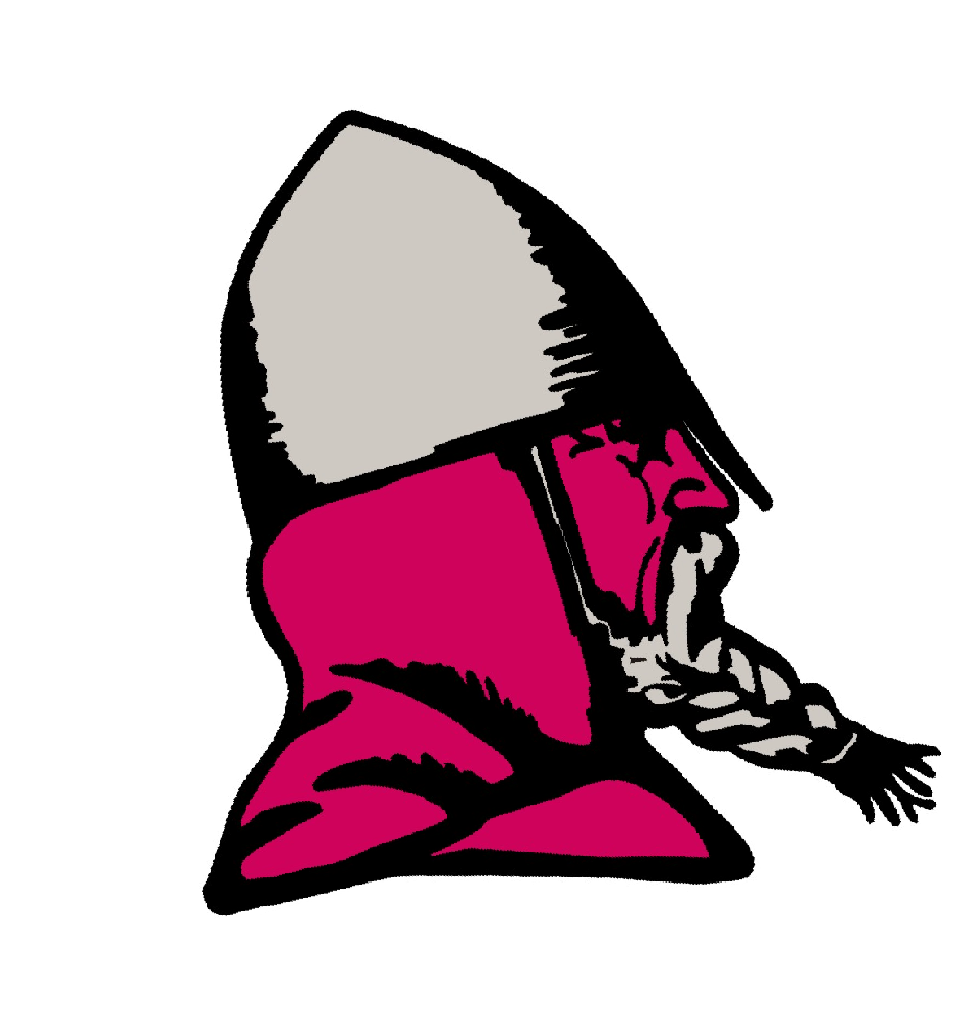 	                                    22980 Thirteen Mile Road  ●  St. Clair Shores, MI  48082                                 586.285.8900   fax 586.285.8904                                  www.lakeshoreschools.orgMs. Savannah Hemphill                                        November 11th 2016Senior                                                                    586.362.7069sav.hemphill33@gmail.com                            Kennedy Middle School   23101 Masonic Blvd,     St Clair Shores, MI 48082               Dear Mrs. McGuire:Thank you so much, for showing me the ropes of what it is like to be a teacher. Also, allowing me to learn skills and strategies of teaching and working with all of your students and getting to know each and everyone of them.  I have gained so much information about becoming a teacher and many skills I will use in my future career as a teacher.  This experience has been extraordinary, and life changing. I am so grateful for this opportunity. You have been so extremely helpful and kind throughout our time working together. I can honestly say that I would never ask for a better employer. You have taught me so many skills and tips about becoming a teacher. How to handle a student's behavior, write lesson plans, take attendance, grade papers, and plan field trips. If it was not for this experience, I would not have gotten the knowledge and connections with teaching and my future. Learning how to create a lesson plan and keeping the students engaged and listening is something I would not have learned until my 2nd or 3rd year into college. You helped me stay organized, allowed me to research and come up with warm ups and fun ways to help your students review. Which also, helped me figure out was to help myself review and keep myself entertained and fun. There have been times where you have had many tasks to complete, but stay on task and focused on your objective. In my future years of teaching, I will use the skills you have shown me to strengthen my teaching abilities. Again, I appreciate all of the skills and knowledge you have shared with me, while working with you in this pre student teaching. I have experienced a real life classroom setting, with some amazing students and wonderful teacher. Continuing my future as a English/Mathematics teacher,  I will be able to use the knowledgeable information I have earned from this amazing opportunity. Overall, working with you and obtaining skills during this opportunity has strongly encouraged me to continue my interest in teaching and getting my degree in secondary education. Sincerely,Savannah HemphillSenior